Faculty Employment OpportunityJob no: #XXXXXXWork type: Visiting FacultyLocation: SonomaCategories: Temporary, Full Time, Visiting Faculty, Unit 3 CFA  California Faculty Association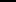 Department of [Department Name](Visiting Faculty) Assistant ProfessorStarting [Month] [Year]Our CommitmentSonoma State University is a federally-designated Hispanic Serving Institution, as such we are committed to achieving the goals of equal opportunity and we endeavor to employ faculty and staff reflecting the linguistic, ethnic, and cultural diversity of the region and state.Guided by our core values as a university: diversity, sustainability, community engagement, and adaptability, Sonoma State University (SSU) offers an education that fosters intellectual, social, and personal growth. SSU is a public liberal arts and sciences university. As the only member of the Council of Public Liberal Arts Colleges in the state of California, we are committed to preparing students for a life of active citizenship and public service. We have a vibrant campus life characterized by a lively co-curriculum that fosters broad-based intellectual and artistic opportunities in which the campus as a whole is actively engaged.Sonoma State University is committed to creating a community in which bias and intolerance have no place.  It is our expectation that all students, faculty, and staff work together to honor this commitment and hold each other accountable to create an open and inclusive environment.We are committed to facilitating spaces in which all can grow by building on our students’ assets as they explore new knowledge. These efforts include fostering creativity, critical thinking, collaboration, experimentation, empathy, and communication. The successful candidate will be one who can collaborate with faculty, staff, administration, and students to achieve these goals. We are especially interested in candidates committed to diversity, equity, and inclusion.Visiting Faculty PositionThis position is a full-time one (1) year appointment per the Collective Bargaining Agreement (Article 12.32).  For re-appointment in future terms, the faculty member must submit an application to the Temporary Faculty Pool and/or apply to other faculty vacancies, as they are available.The Department[Provide a detailed department description that shares more information about the faculty experience and why a candidate would be interested in this particular program, including a commitment to diversity.]Prospective applicants are encouraged to see the department’s web page at:Enter Department URL here.Duties of the Position[Insert duties specific to this position here]Professional QualificationsTo be recommended for appointment, the candidate must have:[Insert qualifications here. If needed separate required from preferred qualifications.]Rank and SalaryService credit depends upon academic preparation and professional experience. The anticipated salary range for this position is: $XX,XXX to $XX,XXX .Required* Application Materials(Search Committee to remove from this listing any materials NOT REQUIRED by the new applicant) Cover Letter*Curriculum Vitae*Student EvaluationsStatement of Research InterestDiversity StatementTeaching PhilosophyThree (3) Non-Confidential Letters of Recommendation (Optional)Official transcripts will be required at the time of hire. Sonoma State University hires only individuals lawfully authorized to work in the United States. All offers of employment are contingent upon the presentation of documents demonstrating the appointee’s identity and eligibility to work, in accordance with the provisions of the Immigration Reform and Control Act. A background check (including a criminal records check) must be completed satisfactorily before any candidate can be offered a position with the CSU.CSU Out of State Policy - Sonoma State University, as part of the CSU system, is a State of California Employer. As such, the University requires all employees upon the date of hire to reside in the State of California. As of January 1, 2022, the CSU Out-of-State Employment Policy prohibits the hiring of employees to perform CSU-related work outside the state of California.How to ApplyTo apply for this position, go to jobs.sonoma.edu and click on the Staff & Faculty Career Opportunities link. Find and select the faculty position you are applying for to view the description and select Apply Now. If you have not previously applied, you will be prompted to create an account. You can use this account to apply to multiple positions. Once you have submitted the application, a confirmation email will be automatically sent to you. Please do not send materials to facultysearch@sonoma.edu. If you encounter difficulties during the application process, please email facultysearch@sonoma.edu.Application DeadlineFirst consideration will be given to applications received by XX-XX-XX. The position will remain open until filled.  Early response is encouraged.Contact Information Questions concerning the application process may be directed to: facultysearch@sonoma.edu Questions concerning this position may be directed to:Department Chair NameDepartment Chair EmailDepartment Chair Phone (optional)Please refer to the requisition job number on all correspondence and inquiries regarding this position.The ADA Coordinator is also available (hraccomodations@sonoma.edu) to assist individuals with disabilities in need of accommodation during the hiring process.The UniversitySonoma State University’s beautiful 274-acre campus is located in Sonoma County wine country, an hour north of San Francisco. The campus offers the ideal setting for teaching and learning and access to a community of rich cultural, environmental, and recreational opportunities. Founded in 1960, SSU is one of the 23 campuses of the California State University System. As members of the largest public higher education system in the nation, we provide accessible, high-quality education. Other InformationThe university is an Affirmative Action/Equal Opportunity Employer. We consider qualified applicants for employment without regard to race, religion, color, national origin, ancestry, age, sex, gender, gender identity, gender expression, sexual orientation, genetic information, medical condition, disability, marital status, or protected veteran status.This position is considered a “mandated reporter” under the California Child Abuse and Neglect Reporting Act and is required to comply with the requirements set forth in CSU Executive Order 1083 as a condition of employment.View Benefits Summary